Spotlight Award Nomination FormShining a Light on Extraordinary Performance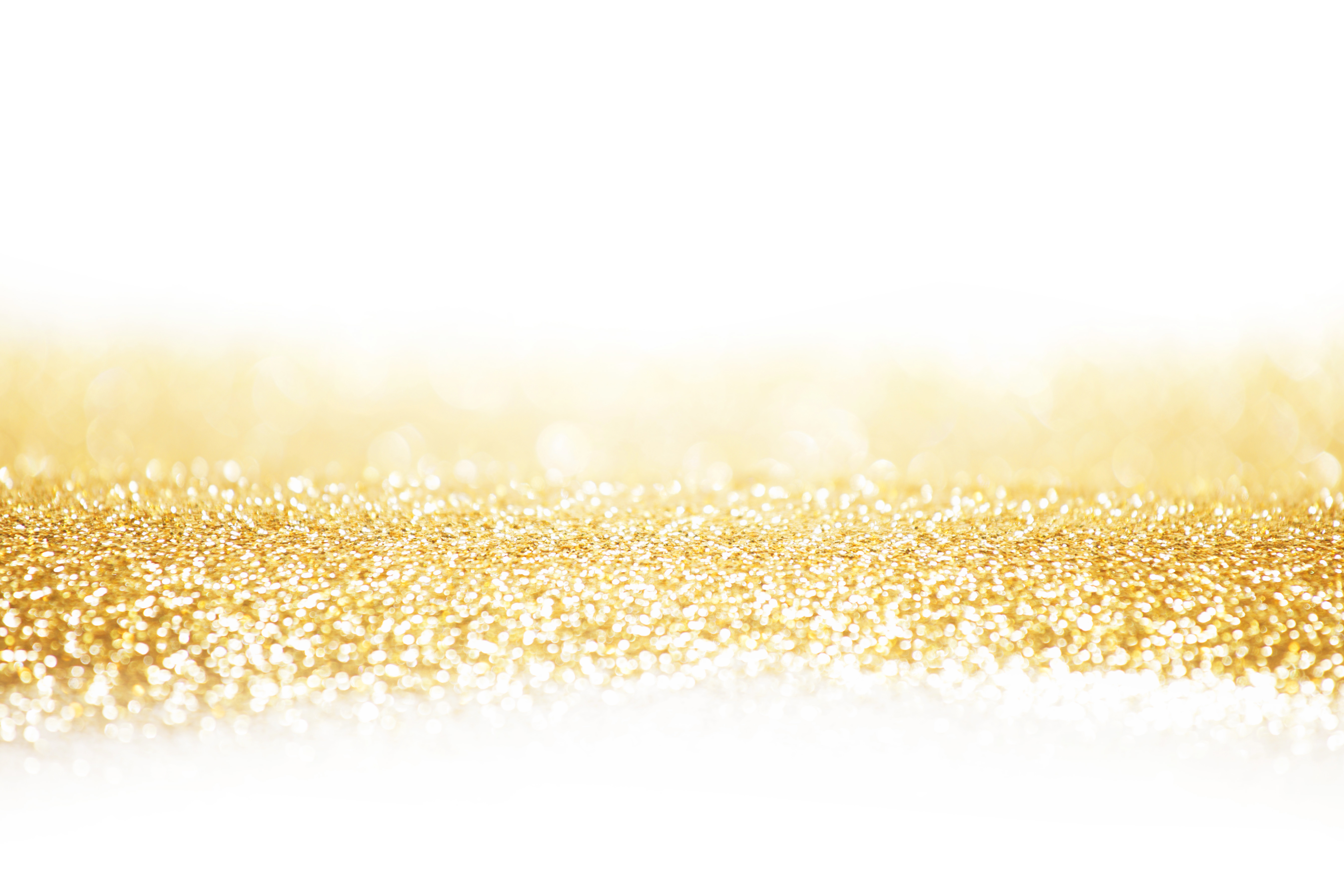 Section A – for completion by NominatorSection A – for completion by NominatorWhom do you want to nominate?  (You may nominate an individual or a team)Whom do you want to nominate?  (You may nominate an individual or a team)Name(s):Job Title(s):School/Lead Area/Unit:School/Lead Area/Unit:Nominated byName:Job Title:Date: Wording to be used in award letter, word count approx. 250 words.This award is in recognition of .......Wording to be used in award letter, word count approx. 250 words.This award is in recognition of .......Section B – endorsed by Director of School/Head of UnitSection B – endorsed by Director of School/Head of UnitEndorsed by:Name:Signed:Job Title:Date: 